П О С Т А Н О В Л Е Н И Е	В соответствии с Положением о наградах и почётных званиях Петропавловск-Камчатского городского округа от 24.07.2008 № 51-нд,     Решением Городской Думы Петропавловск-Камчатского городского округа от 01.06.2011 № 395-нд «О представительских расходах и расходах, связанных с приобретением подарочной и сувенирной продукции в Городской Думе Петропавловск-Камчатского городского округа»,     ПОСТАНОВЛЯЮ:за  многолетний добросовестный труд, достижение высоких результатов в профессиональной деятельности, активную гражданскую позицию, большой вклад в экономическое развитие Петропавловск-Камчатского городского округа и в связи с 5-летием создания Контрольно-счетной палаты городского округа.Наградить Почётной грамотой Главы Петропавловск-Камчатского городского округа (в рамке):Объявить Благодарность Главы Петропавловск-Камчатского городского округа (в рамке):ГлаваПетропавловск-Камчатского городского округа                                                                               В.А. Семчев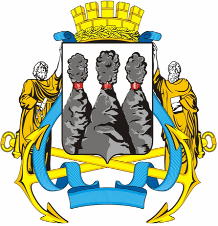 ГЛАВАПЕТРОПАВЛОВСК-КАМЧАТСКОГОГОРОДСКОГО ОКРУГА « 08 » декабря  2011 г. № 75   О награждении работников КСП ПКГО  ПриваловуЕкатерину Михайловну-  аудитора Контрольно-счетной палаты Петропавловск-Камчатского городского округа; РекуновуОксану Викторовну-  аудитора Контрольно-счетной палаты Петропавловск-Камчатского городского округа;СкарлатоЮлию Олеговну- главного специалиста Контрольно-счетной палаты Петропавловск-Камчатского городского округа.АлтонченкоЗинаиде Григорьевне-  главному специалисту Контрольно-счетной палаты Петропавловск-Камчатского городского округа;АрсеновойВиолетте Николаевне-  главному специалисту Контрольно-счетной палаты Петропавловск-Камчатского городского округа;ДудинойЛюдмиле Михайловне- ведущему специалисту Контрольно-счетной палаты Петропавловск-Камчатского городского округа;ЗахаровойОльге Владимировне- аудитору Контрольно-счетной палаты Петропавловск-Камчатского городского округа;ИвановойВеронике Васильевне- главному специалисту Контрольно-счетной палаты Петропавловск-Камчатского городского округа;КочетковойВере Александровну- главному специалисту Контрольно-счетной палаты Петропавловск-Камчатского городского округа.